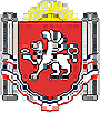 РЕСПУБЛИКА КРЫМРАЗДОЛЬНЕНСКИЙ РАЙОНБОТАНИЧЕСКИЙ СЕЛЬСКИЙ СОВЕТВнеочередное 81- е заседание  1 созываРЕШЕНИЕ27 мая 2018 г.                                    с.Ботаническое                                   №41«О внесении изменений в Правила присвоения, изменения и аннулирования адресов на территории Ботанического сельского поселения», утвержденное решением 21 заседания 1созыва Ботанического сельского совета от 30.06.2015 г. № 173»В соответствии с пунктом 4 части 1 статьи 5 Федерального закона «О федеральной информационной системе и о внесении изменений в Федеральный закон «Об общих принципах организации местного самоуправления в Российской Федерации», в соответствии с постановлением правительства Российской Федерации от 19 ноября 2014 года №1221 «Об утверждении правил присвоения, изменения и аннулирования адресов», руководствуясь Уставом Ботанического сельского поселения Раздольненского района Республики Крым, Ботанический сельский совет,РЕШИЛ:1. Внести в Правила присвоения, изменения и аннулирования адресов на территории Ботанического сельского поселения, утвержденное решением 21 заседания 1 созыва Ботанического сельского совета от 30.06.2015 г. № 173(далее – Правила) следующие изменения:1.1. В абзац 1 пункта 3.1.1. Правил после слова «Администрацией» добавить слова «по собственной инициативе или».1.2. В пункте 3.10. Правил после слов «с использованием» добавить слова «усиленной квалифицированной».1.3. Пункт 3.12.10. Правил исключить.1.4. Во 2 абзаце пункта 3.13. Правил слова «предоставляют документы» заменить словами «вправе приложить к нему документы».1.5. В абзаце 3 пункта 3.13. Правил после слов «с использованием» добавить слова «усиленной квалифицированной».1.6. В пункт 3.18. Правил добавить подпункт 3.18.4. следующего содержания:«3.18.4. Отсутствуют случаи и условия для присвоения объекту адресации адреса или аннулирования его адреса, указанные в пунктах 5, 8 - 11 и 14 - 18 Правил присвоения, изменения и аннулирования адресов, утвержденные Постановлением Правительства РФ от 19.11.2014 г. № 1221.».1.7. В Раздел 3 Правил добавить пункт 3.21. следующего содержания:«3.21. Форма решения об отказе в присвоении объекту адресации адреса или аннулировании его адреса устанавливается Министерством финансов Российской Федерации.».1.8. В пункте 4.1.3. Правил слова «, городского округа» исключить.1.9. В пункте 4.1.4. Правил слова» городского или» исключить.1.10. В пункте 4.4.3. Правил слова «, городской округ» исключить.1.11. В пункте 4.4.4. Правил слова «городское или» исключить.1.12. В пункте 6.1. Правил слова «городского округа», «городских или» во всех падежах исключить.2. Настоящее решение вступает в силу со дня его официального обнародования.Председатель Ботанического сельского совета-глава администрации Ботанического сельского   поселения 	            	           М. А. Власевская